J Í D E L N Í Č E K        05. 12.  -  09. 12. 2016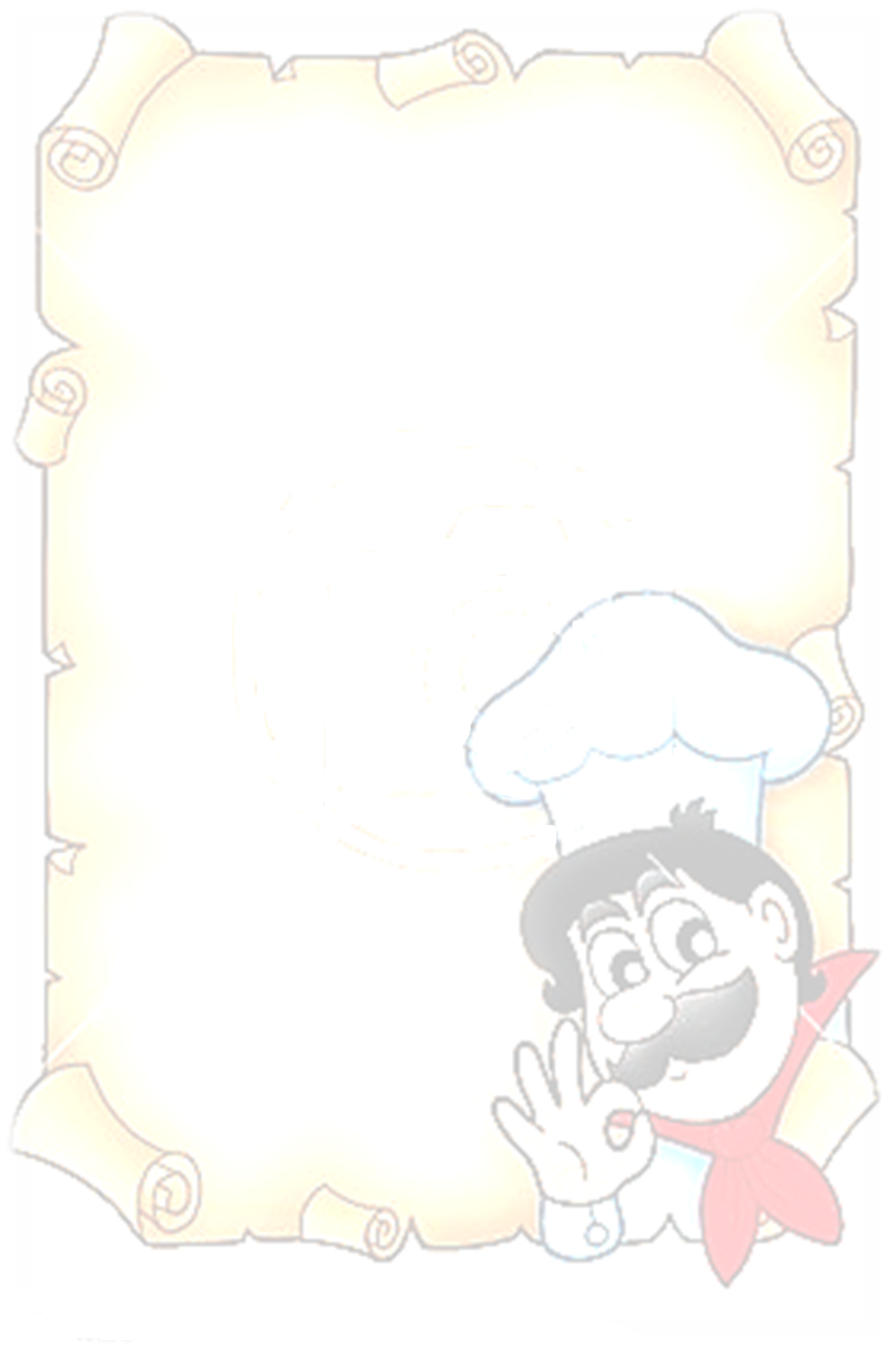 Pondělí:       Pol. zeleninový boršč - obsahuje – 1                               Krůtí ražniči, opečený brambor, tatarka - obsahuje – 1,3,7,10Úterý:           Pol. kuřecí vývar s cizrnovými nudličkami – obsahuje – 9                       Hovězí maso na rajčatech, houskový knedlík / rýže – obs. – 1,3,7Středa:          Pol. celerová s houskou – obsahuje – 1,9                       Vepřové maso po srbsku, těstoviny – obsahuje – 1,3                      / Těstoviny s tuňákem a pórkem /*** - obsahuje – 1,3,4,7                                                   Čtvrtek:         Pol. dršťková, rohlík – obsahuje – 1                        Kuře po zbojnicku, rýže – obsahuje – 1                       / Žemlovka s jablky, ovoce /*** - obsahuje – 1,3,7 Pátek:           Pol. vločková – obsahuje – 1,9                        Sekaná pečeně, bramborová kaše, zelný salát – obsahuje – 1,3,7J Í D E L N Í Č E K        12. 12.  -  16. 12. 2016 Pondělí:         Pol. kmínová se zeleninou - obsahuje – 1,3,9                                     Zapečené těstoviny s masem a houbami, okurka – obs. – 1,3,7                         / Tarhoňa po lotrinku, okurka /*** - obsahuje – 1,7 Úterý:            Pol. hovězí vývar s játrovými knedlíčky – obsahuje – 1,3,9                        Vepřová roláda, vařený brambor - obsahuje –1,3,10  Středa:          Pol. cibulačka – obsahuje – 1,3,9                         Kachní stehno, červené zelí, br. knedlík  - obsahuje – 1                         / Luštěninový salát s vejcem a zeleninou /* - obs. – 3,6,9	  Čtvrtek:         Pol. květáková – obsahuje – 1,3                          Drůbeží rizoto, sýr, salát s červenou řepou - obsahuje – 7,9  Pátek:            Pol. zeleninová s jáhly – obsahuje – 9                         Hov. maso, rajská, houskový knedlík/ těstoviny – obs. – 1,3,7Prosím vrátit vyplněné jídelníčky do   02. 12. 2016Číselné označení alergenů – viz    SEZNAM   ALERGENŮ     /       Změna jídelníčku vyhrazena.Tel: 384 396 102  /  www.zsjarosovnn.cz  /  *** - lze si objednat i jídlo, které vaříme pro školu                          